Waves: Day 10		Name: ____________________ Core: ____ Date: __Tuesday, April 4th______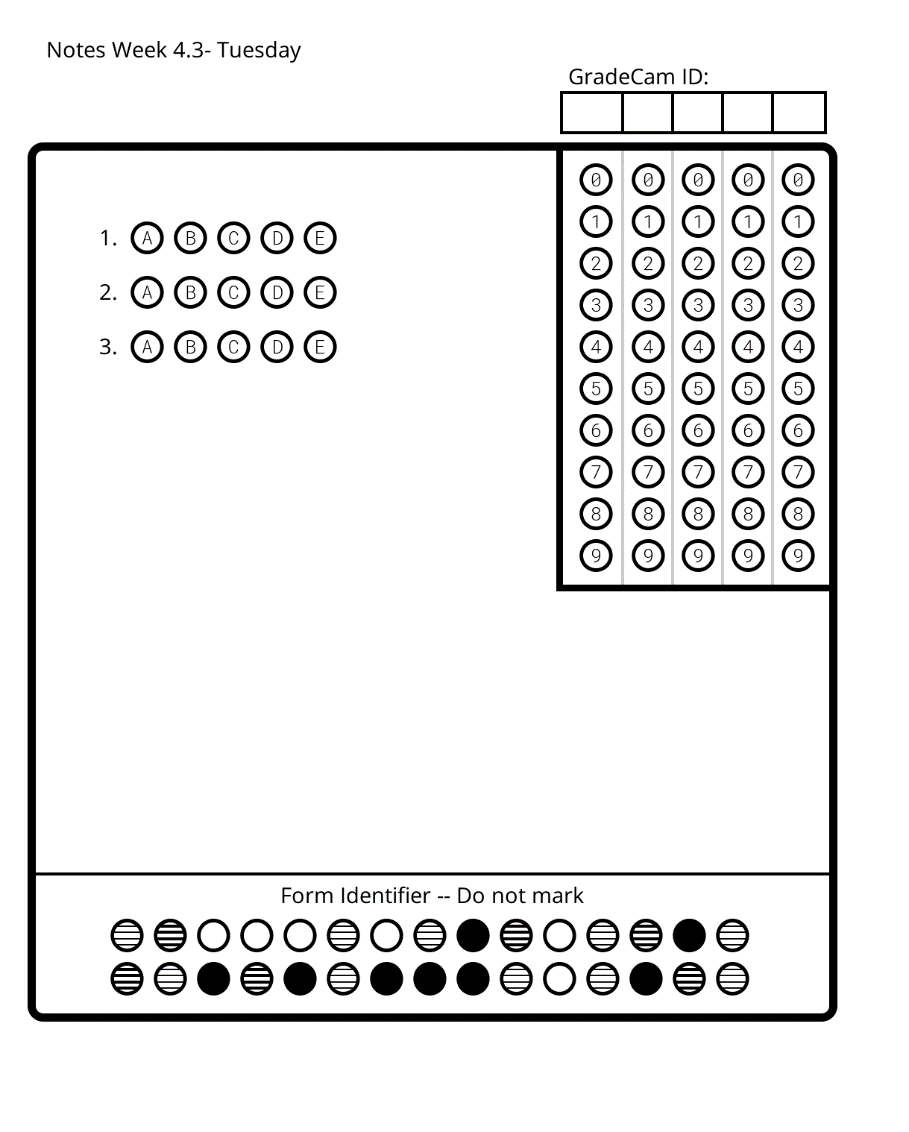 Tomorrow’s Learning Check will be graded!!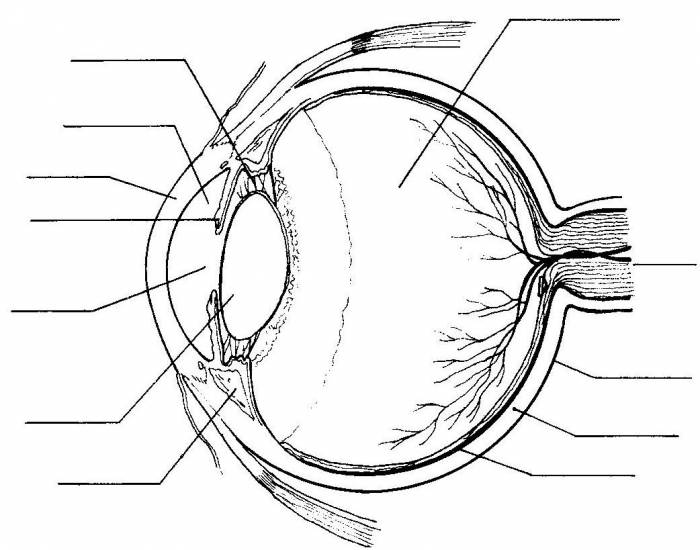 